КРАСНОДАРСКИЙ КРАЙ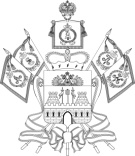 НОВОКУБАНСКИЙ РАЙОНАДМИНИСТРАЦИЯ ПРОЧНООКОПСКОГО СЕЛЬСКОГО ПОСЕЛЕНИЯНОВОКУБАНСКОГО РАЙОНАПОСТАНОВЛЕНИЕ24 июля 2020 года			№ 24			ст. ПрочноокопскаяО признании утратившим силу постановления администрации Прочноокопского сельского поселения Новокубанского района от 29 июля 2019 года №49 «Об утверждении Порядка инвентаризации и паспортизации зеленых насаждений на территории Прочноокопского сельского поселения Новокубанского района»На основании протеста прокурора Новокубанского района от 08 июня 2020 года №7-02-2020/3843, в соответствии с Федеральным законом от 6 октября 2003 года № 131-ФЗ «Об общих принципах организации местного самоуправления в Российской Федерации», Законом Краснодарского края от 23 апреля 2013 года №2695-КЗ «Об охране зеленых насаждений в Краснодарском края» постановляю:1.Считать утратившими силу постановление администрации Прочноокопского сельского поселения Новокубанского района от 29 июля 2019 года № 49 «Об утверждении Порядка инвентаризации и паспортизации зеленых насаждений на территории Прочноокопского сельского поселения Новокубанского района».2. Контроль за выполнением настоящего постановления оставляю за собой.3. Настоящее постановление вступает в силу со дня его опубликования.И.о.главыПрочноокопского сельского поселенияНовокубанского районаО.В.БезнебееваКРАСНОДАРСКИЙ КРАЙНОВОКУБАНСКИЙ РАЙОНАДМИНИСТРАЦИЯ ПРОЧНООКОПСКОГО СЕЛЬСКОГО ПОСЕЛЕНИЯНОВОКУБАНСКОГО РАЙОНАПОСТАНОВЛЕНИЕ24 июля 2020 года			№ 25			ст. ПрочноокопскаяО признании утратившим силу постановления администрации Прочноокопского сельского поселения Новокубанского района от 24 августа 2018 года №60 «Об утверждении Положения о порядке создания и ведения реестра зеленых насаждений на территории Прочноокопского сельского поселения Новокубанского района»На основании протеста прокурора Новокубанского района от 08 июня 2020 года №7-02-2020/3844, в соответствии с Федеральным законом от 6 октября 2003 года № 131-ФЗ «Об общих принципах организации местного самоуправления в Российской Федерации», Законом Краснодарского края от 23 апреля 2013 года №2695-КЗ «Об охране зеленых насаждений в Краснодарском края» постановляю:1.Считать утратившими силу постановление администрации Прочноокопского сельского поселения Новокубанского района от 24 августа 2018 года № 60 «Об утверждении Положения о порядке создания и ведения реестра зеленых насаждений на территории Прочноокопского сельского поселения Новокубанского района».2. Контроль за выполнением настоящего постановления оставляю за собой.3. Настоящее постановление вступает в силу со дня его опубликования.И.о.главыПрочноокопского сельского поселенияНовокубанского районаО.В.БезнебееваИнформационный бюллетень «Вестник Прочноокопского сельского поселения Новокубанского района»№1  от 13.01.2020Учредитель: Совет Прочноокопского сельского поселения Новокубанского районаИнформационный бюллетень «Вестник Прочноокопского сельского поселения Новокубанского района»Адрес редакции-издателя:352235, Краснодарский край, Новокубанский район, ст. Прочноокопская, ул. Ленина 151.Главный редактор  О.В.БезнебееваНомер подписан к печати 24.07.2020 в 15-00Тираж 20 экземпляровДата выхода бюллетеня 24.07.2020гРаспространяется бесплатно